MOU between Nitte University and Kakunje Software, MangaloreNitte University and Kakunje Software have signed MOU agreeing to cooperate in development of medical devices and other mutually important technologies. This collaboration was enabled by DST TEC.  With support from DST TEC, Dr. Anupama Prasad and Dr. Krishna Prasad from Department of Prosthodontics, A B Shetty Memorial Institute of Dental Sciences (ABSMIDS) in collaboration with Kakunje Software have developed a non-invasive device for detection of muscle pain using a novel surface electromyography (EMG). A patent for this technology is in process and the patent application was published in Patent Journal in July 2023. MOU exchange took place in the Board Room of Nitte University between the Vice Chancellor, Dr. Moodithaya and Mr. Gopal Krishna Bhat Kaunje on August 9, 2023. Registrar, Dr. Harsha H.; Principal, ABSMIDS, Dr. U S Krishna Nayak; Dr. Iddya Karunasagar, Advisor, Research and Patent; Dr. Indrani Karunasagar, Director Projects and Director DST TEC, Mr. Chethan Chakravarty, Legal Officer, Nitte and Mrs Aparna Bhat, Kakunje Software were present on the occasion.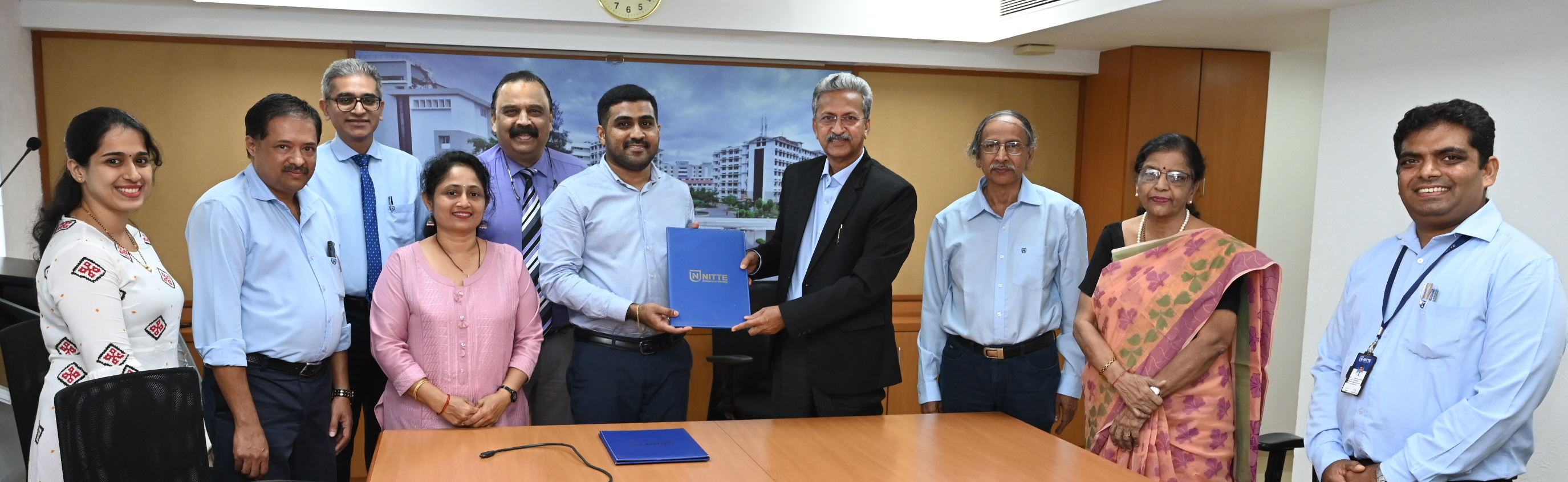 